2017年药学专业知识一真题1.氯丙嗪化学结构名（选项是结构名称）（C）A.2-氯-N,N-二甲基-10H-苯并哌唑-10-丙胺B. 2-氯-N,N-二甲基-10H-苯并噻唑-10-丙胺C.2-氯-N,N-二甲基-10H-吩噻嗪-10-丙胺D.2-氯-N,N-二甲基-10H-噻嗪-10-丙胺E.2-氯-N,N-二甲基-10H-哌嗪-10-丙胺考点：药学专业知识一冲刺金题第八章 考点精析教案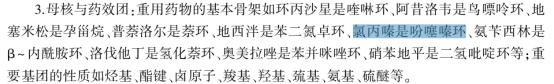 2.属于均相液体制剂的是（D）A.纳米银溶液B.复方硫黄洗剂C.鱼肝油乳剂D.磷酸可待因糖浆E.石灰擦剂3.分子中含有酚羟基，遇光易氧化变质，需避光保存的药物是（A）A肾上腺素B维生素AC苯巴比妥钠D维生素b2E叶酸4.下列药物配伍或联用是，发生的现象属于物理配伍变化的是（A）A.氯霉素注射液加入5%葡萄糖注射液中析出沉淀B.多巴胺注射液与碳酸氢钠注射液配伍后，溶液逐渐变成分红至**C.阿莫西林与克拉维酸钾制成复方制剂时抗菌疗效最强D.维生素B12注射液与维生素C配伍时效价最低E.甲氧苄啶与磺胺类药物制成复方制剂是抗菌疗效最强模拟卷二【45~47】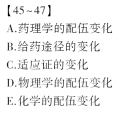 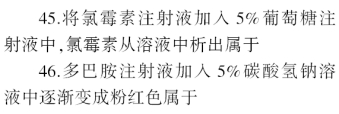 5.碱性药物的解离度与药物的pKa，和液体pH的关系式为，某药物的pKa=8.4，在pH7.4生理条件下，以分子形式存在的比（B）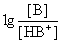 A.1%B.10%C.50%D.90%E.99%胆固醇的生物合成途径如下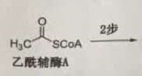 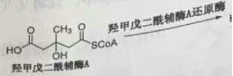 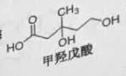 阿托伐他汀（）通过抑制羟甲戊二酰辅酶A还原酶产生降血脂作用阿托伐他汀抑制该酶活性的必需药效团是（D）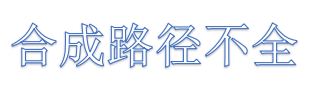 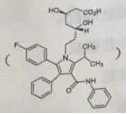 A.异丙基B.吡咯环C.氟苯基D.3.5-二羟基戊酸结构片段E.酰苯氨基相似题  冲刺金题药学专业知识一第十二章第五节76题  答案选D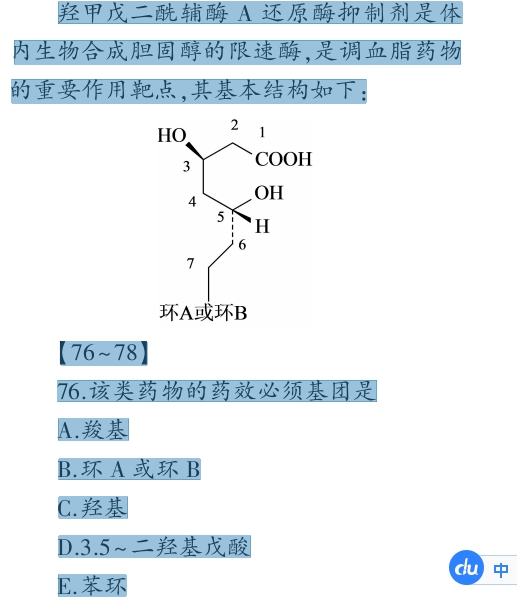 7.手性药物的对映异构体之间在生物活性上有时存在很大差别。下列药物中，异构体具有麻醉作用，另一个对映异构体具有中枢兴奋作用的是（C）A.苯巴比妥B.米安色林C.氯胺酮D.依托唑啉E.普鲁卡因相似  冲刺金题药学专业知识一第九章第15题  答案选氯胺酮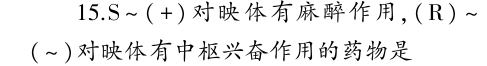 8.具有儿茶酚胺结构的药物极易被儿茶酚-O-甲基转移酶（COMT）代谢发生反应。下列药物不发生COMT代谢反应的是（E）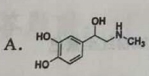 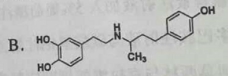 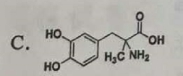 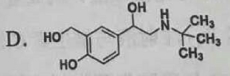 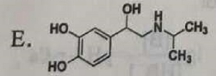 9.关于将药物制成胶囊剂的目的或优点的说法，错误的是(C)A.可以实现液体药物固体B.可以掩盖药物的不良嗅味C.可以用于强吸湿性药物D.可以控制药物的释放E.可以提高药物的稳定性相似题冲刺金题第二章 P12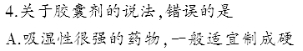 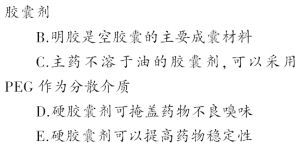 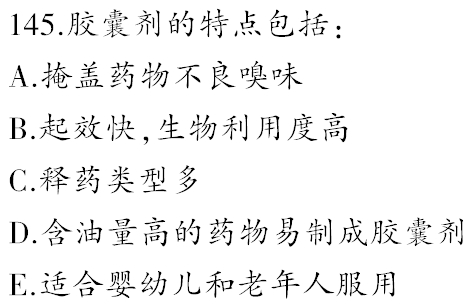 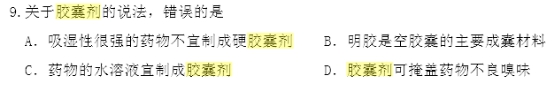 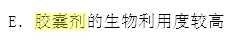 10.关于输液（静脉注射用大容量注射液）的说法，错误的是（B）A.静脉注射用脂肪乳剂中，90%微粒的直径应小于1μmB.为避免输液贮存过程中滋生微生物，输液中应该添加适宜的抑菌剂C.渗透压应为等渗或偏高渗D.不溶性微粒检查结果应符合规定E.pH值应尽可能与血液的pH值相近高端班资料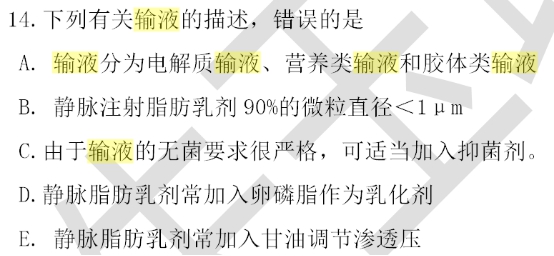 11.在气雾剂中不需要使用的附加剂是（B）A.抛射剂B.遮光剂C.抗氧剂D.润湿剂E.潜溶剂相似题药一冲刺题P30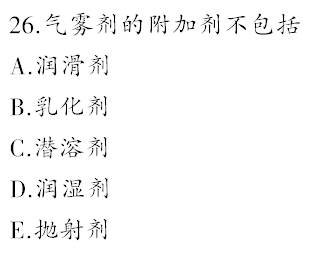 12.用作栓剂水溶性基质的是（B）A.可可豆脂B.甘油明胶C.椰油脂D.棕榈酸酯E.缓和脂肪酸酯模拟卷一P3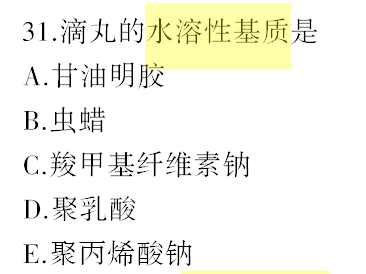 模拟卷二P6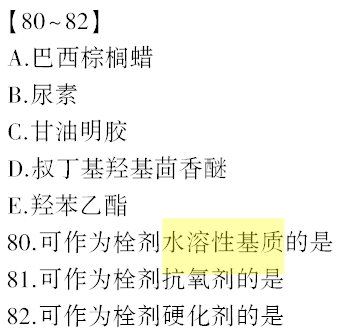 冲刺一P37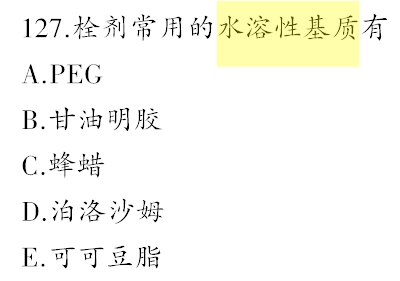 13.不属于固体分散技术和包合技术共有的特点是（C）A.掩盖不良气体B.改善药物溶解度C.易发生老化现象D.液体药物固体化E.提高药物稳定性考点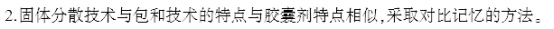 14.根据释药类型，按生物时间节律特点设计的口服缓控释制剂是（A）A.定速释药系统B.胃定位释药系统C.小肠定位释药系统D.结肠定位释药系统E.包衣脉冲释药系统15.微球具有靶向性和缓解性的特点，但载药量较小。下列药物不宜制（E）A.阿霉素B.亮丙瑞林C.乙型肝炎疫苗D.生长抑素E.二甲双胍17.地高辛的表现分布容积为500ml，远大于人体体液容积，原因可能是（D）A.药物全部分布在血液B.药物全部与组织蛋白结合C.大部分与血浆蛋白结合，与组织蛋白结合少D.大部分与血浆蛋白结合，药物主要分布在组织E.药物在组织和血浆分布18.下列属于对因治疗的是（D）A.对乙酰氨基酚治疗感冒引起的发热B.硝酸甘油治疗冠心病引起的心绞痛C.吗啡治疗癌性疼痛D.青霉素治疗奈瑟球菌引起的脑膜炎E.硝苯地平治疗动脉硬化引起的高血压19.治疗指数表示（D）A.毒效曲线斜率B.引起药理效应的阈浓C.量效曲线斜率D.LD50与ED50的比值E.LD5至ED95之间的距离20.下列关于效能与效价强度的说法，错误的是（A）A. 效能与效价强度常用于评价同类不同品种的作用特点B.效能表示药物的内在活性C.效能表示药物的最大效应D.效价强度表示可引起等效反应对应的剂量或浓度E.效能值越大效价强度就越大21.阿托品阻断M胆碱受体而不阻断N受体体现了受体的性质是（B）A.饱和性B.特异性C.可逆性D.灵敏性E.多样性【41-42】A商品名B通用名C化学名D别名E药品代码41.国际非专利药品名是（B）42.只有名称拥有者、制造者才能无偿使用的药品名是（A）考点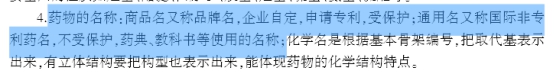 【43-45】A.一期临床试验B.二期临床试验C.三期临床试验D.四期临床试验E.0期临床试验可采用试验、对照、双盲试验，对受试药的有效性和安全性做出初步药效学评价，推荐给药剂量的新药研究阶段是（B）44.新药上市后在社会群大范围内继续进行的安全性和有效性评价，在广泛、长期使用给药剂量的新药研究阶段是（D）45.一般选20~30例健质成年志愿者，观察人体对于受试药的耐受程度和人体药动学特征为制定后续临床试验的给药方案提供依据的新药研究阶段是（A）药一冲刺题P94相似题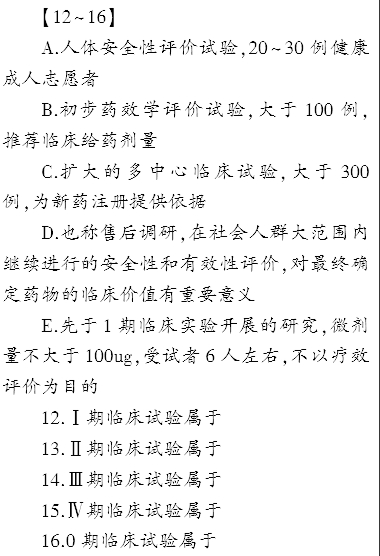 46-47伐昔洛韦阿奇霉素特非那定酮康唑沙丁胺醇通过寡肽药物转运体（PEPT1）进行体内转运的药物是（A）对HERGK通道具有抑制作用，可诱发药源性心律失常的药物是（C）48-50芳环烃基化硝基还原烯烃氧化N-脱烷基化乙酰化保泰松在体内代谢成羟布宗，发生的代谢反应是（A）卡马西平在体内代谢生成有毒性的环氧化物，发生的代谢反应是（C）氯西汀在体内生成仍具有活性的代谢物去甲氯西汀，发生的代谢反应是（D）51-52搽剂甘油剂露剂涂膜剂醑剂涂抹患处后形成薄膜的液体制剂是（D）供无破损皮皮肤擦用的液体制剂是（A）53-55着色剂助悬剂润滑剂PH调节剂溶剂布洛芬口服混悬液的处方组成：布洛芬、羟丙甲纤维素、山梨醇、甘油、枸橼酸和水处方组成中的枸橼酸是作为（D）处方组成中甘油是作为（B）处方组成中的羟丙甲纤维素是作为（B）56-57天然水饮用水纯化水注射用水灭菌注射用水主要用作普通药物的制药用水是（D）主要用作注射用无菌粉末的溶剂或注射液的稀释剂的制药用水是（E）【58-60】A.硝苯地平渗透泵片B.利培酮口崩片C.利巴韦林胶囊D.注射用紫杉醇脂质体E.水杨酸乳膏58.属于靶向制剂的是（D）59.属于缓控释制剂的是（A）60.属于口服速释制剂的是（B）【61-63】A.聚苯乙烯B.微晶纤维素C.乙烯-醋酸乙烯共聚物D.硅橡胶E.低取代羟丙基纤维素61.在经皮给药制剂中，可用作控释膜材料的是（C）62.在经皮给药制剂中，可用作被衬层材料的是（A）63.在经皮给药制剂中，可用作贮库层材料的是（E）【64-65】A.滤过B.简单扩散C.主动转运D.易化扩散E.膜动转运64.维生素B12在回肠末端部位的吸收方式属（C）65.微粒给药系统通过吞噬作用进入细胞的过程属于（E）【66-68】A.首过效应B.肠肝循环C.血脑屏障D.胎盘屏障E.血眼屏障66.降低口服药物生物利用度的因素是（A）67.影响药物进入中枢神经系统发挥作用的因素是（C）68.影响药物排泄，延长药物体内滞留时间的因素是（B）【69-71】A.表面活性剂B.络合剂C.崩解剂D.稀释剂E.黏合剂69.能够使片剂在胃肠液中迅速破裂成细小颗粒的制剂辅料是（C）70.能够影响生物膜通透性的制剂辅料是（A）71.若使用过量，可能导致片剂崩解迟缓的制剂辅料是（E）某药物的生物半衰期是6.93h，表观分布容积是100L，该药物有较强的首过效应，其体内消除包括肝代谢和肾排泄，其中肾排泄占总消除率20%。静脉注射该药200mg的AUC是20ug.h/ml，将其制备成片剂用于口服给药1000mg后的AUC为10ug.h/ml。三、综合分析题奥美拉唑是胃酸分泌抑制剂，特异性作用于胃壁细胞，降低胃壁细胞中H+,K+,-ATP酶（又称为质子泵），对胃酸分泌有强而持久的抑制作用，其结构式如下：101.从奥美拉唑结构分析，与奥美拉唑抑制胃酸的相关分子作用机制是（C）A.分子具有弱碱性，直接与H+,K+,-ATP酶结合产生抑制作用B.分子中的*****，与H+,K+,-ATP酶作用产生抑制作用C.分子中的苯并咪唑环在酸质子的催化下，经重排，与H+,K+,-ATP酶发生共价结合抑制作用D.分子中的苯并咪唑环的甲氧基经脱甲基代谢后，其代谢产物与H+,K+,-ATP酶结合产生抑制作用E.分子中吡啶环上的甲基经代谢产生羧酸化合物，与H+,K+,-ATP酶结合产生抑制作用102.奥美拉唑在胃中不稳定，临床上用奥美拉唑溶片，在肠道内释药机制是（B）A.通过药物溶解产生渗透压作为驱动力是药物释放B.通过包衣膜溶解使药物释放C.通过药物与肠道内离子发生离子交换是药物释放D.通过骨架材料吸水膨胀产生推动力使药物释放E.通过衣膜内致孔剂溶解使药物释放103.奥美拉唑肠溶片间次40mg后，0.5-3.5h,血药浓度达峰值，达峰浓度为0.22-1.16mg/L,开展临床试验研究时，可用于检测其血药浓度的方法是（D）A.水溶液滴定法B.电位滴定法C.紫外分光光度法D.液相色谱，质谱联用法E.气相色谱法104.该药物的肝清除率（C）A.2L/hB.6.93L/hC.8L/hD.10L/hE.55.4L/h105.该药物片剂的绝对生物利用度是（A）A.10%B.20%C.40%D.50%E.80%106.为避免该药的首过效应，不考虑其理化性质的情况下，可以考虑将其制成（C）A.胶囊剂B.口服缓释片剂C.栓剂D.口服乳剂E.颗粒剂四、多项选择题111.药物的化学结构决定了药物的理化性质、体内过程和生物活性。由化学结构决定的药物性包括（ABCDE）A.药物的ED50B.药物的PKaC.药物的旋光度D.药物的LD50E.药物的t1/2112.片剂包衣的主要目的和效果包括（ABCDE）A.掩盖药物苦味或不良气味，改善用药顺应性B.防潮、遮光，增加药物稳定性C.用于隔离药物，避免药物间配伍变化D.控制药物在胃肠道的释放部位E.改善外观，提高流动性和美观度聚山梨酯80（Tween80）的亲水亲油平衡值（HLB值）为15，在药物制剂中可作为（ABE）A.增溶剂B.乳化剂C.消泡剂D.消毒剂E.促吸收剂114.吸入粉雾剂的特点有（ABCE）A.药物吸收迅速B.药物吸收后直接进入体循环C.无肝脏首过效应D.比胃肠给药的半衰期长E.比注射给药的顺应性好a、b、c三种药物的受体亲和力和内在活性对量效曲线的影响如下图：（BD）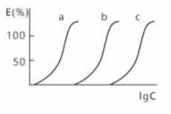 A.与受体的亲和力相等B.与受体的亲和力是a＞b＞cC.内在活性是a＞b＞cD.内在活性相等E.内在活性是a＜b＜c